ДОМАЋИ БР.5                                                                                                                                                                          Школска 2019/2020. година                                                                                         За радну недељу 20.04-24.04.2020.               Назив предмета:   Техника и технологија                       Разред    VI                                           Недељни фонд часова   2Предметни наставник: Јована Чалић и Војислав Марјановић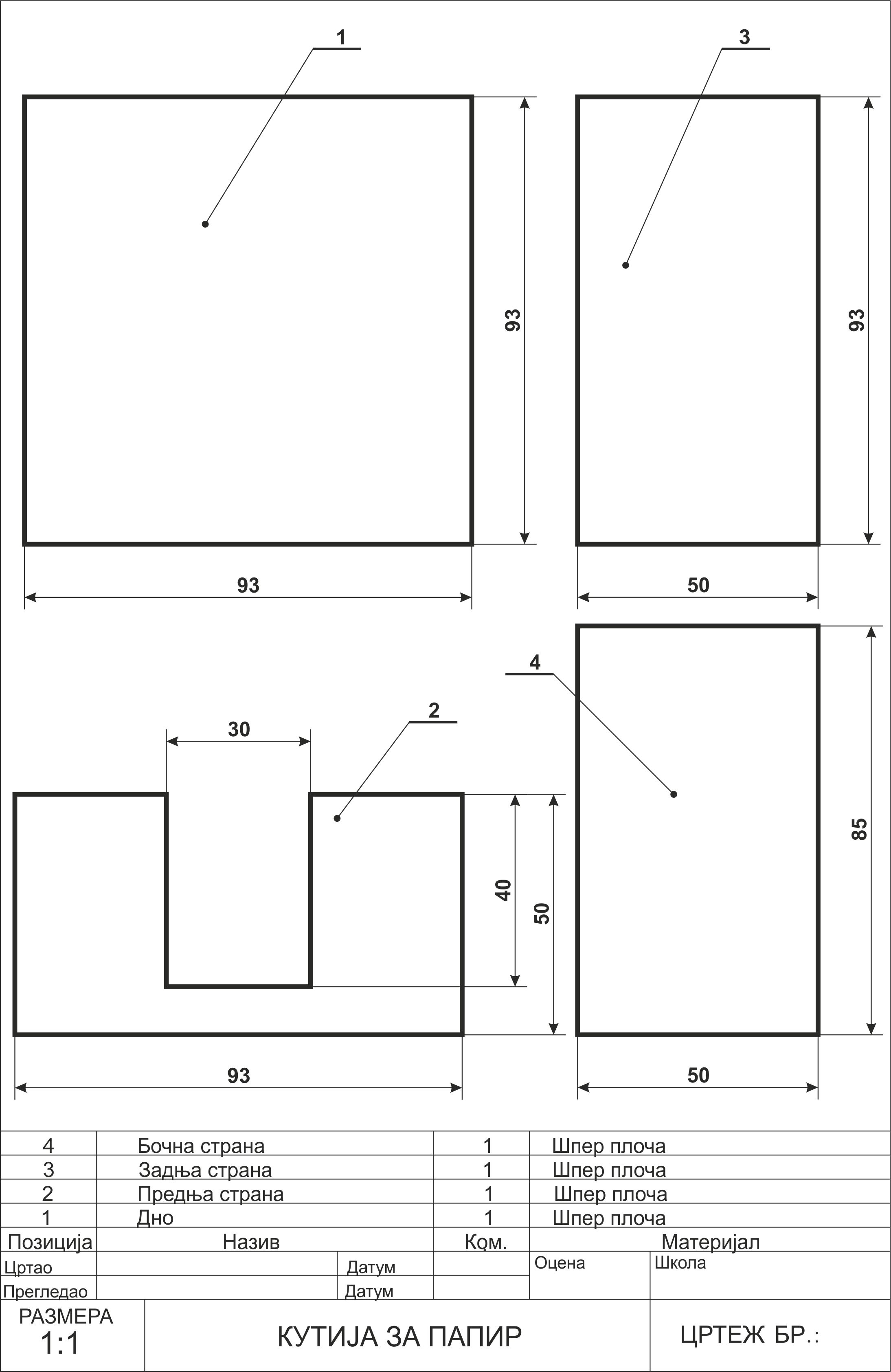 НАЗИВ НАСТАВНЕ ЈЕДИНИЦЕЗадатак ученика Тип часаРок за предају домаћег задатка:Kутија за папирПотребно је нацртати дати цртеж (види испод) , у написаној размери у табели.Обрада25.0402020